 www.stagnesvalpo.org                                                                                                                                                        Like us on FACEBOOK DAILY ACTIVITYMusicDevotionsExerciseBrain ChallengesPhysical GamesBingoMay Day Symbols & CelebrationsMay Day CraftMay Day Sing AlongWoodworkingWhat Am I4 Get ItGolfSpring Into DominoesFlower Garden DetectiveMay Crowning with 1st Graders     CLOSEDSongs about MothersFlower PensFamous MothersSUPPORT GROUPS;Male Caregivers1st & 3rd Wed. @8:30 AMCaregivers Day Out 1st Wed 3-4:30     CLOSED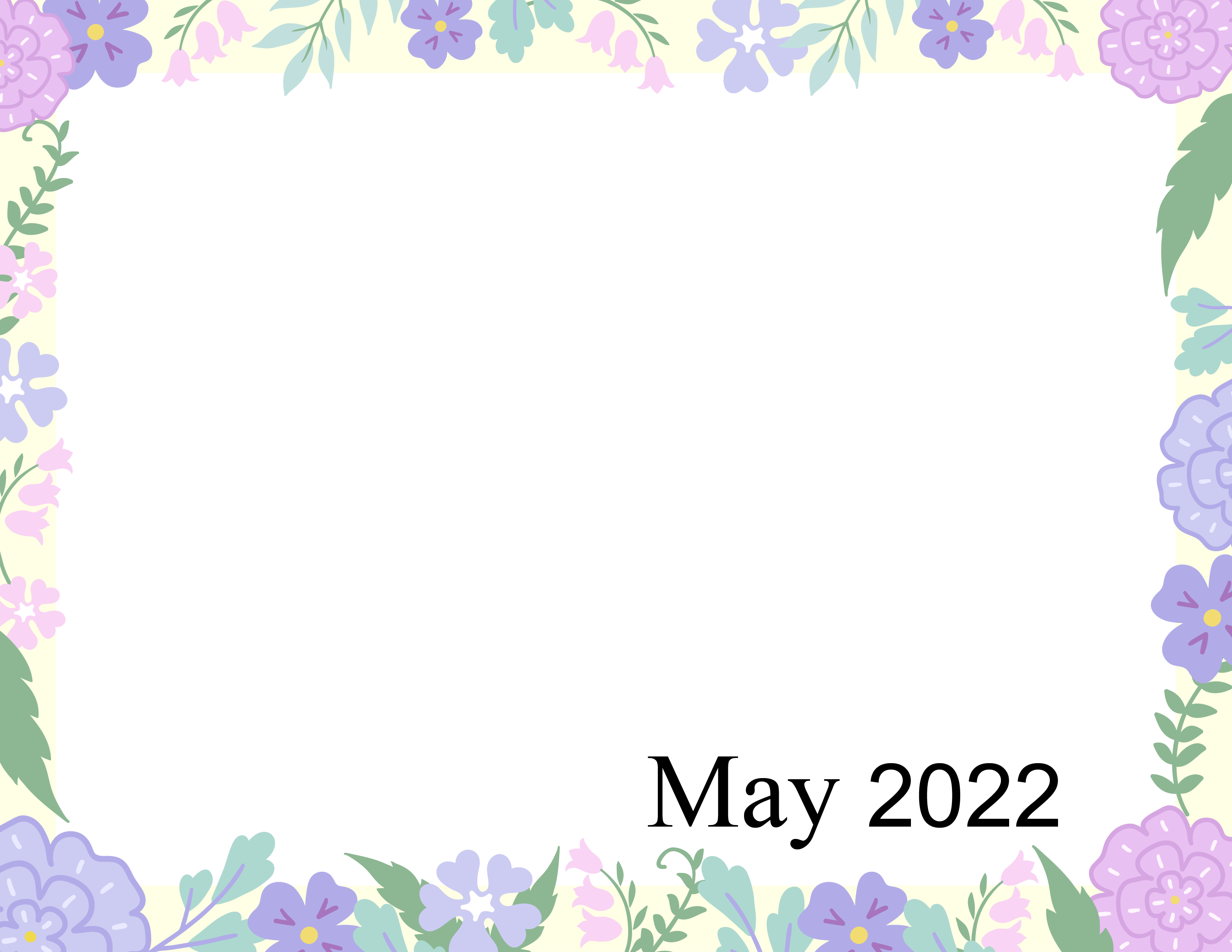 Adopt a Dog DetectiveTable TopicsGolfWoodworkingEZ Does ItDay at the DeliWhere In the World?Remember Ice Cream TrucksScooping Up SmilesArt Class     CLOSEDFeel Good StoriesFolk Music or Rock and Roll?Name That Instrument     CLOSED     CLOSEDDo You Hear What I Hear?Table TopicsBasketballWoodworkingWacky WordiesPeculiar PatentsFamily FeudAustralia, Canada or USState Plate GameArt ClassBirthday Party     CLOSEDPicture ThisDiscuss & RecallGadget Guessing Game     CLOSED     CLOSEDEZ Does It TriviaDice BingoRiddle Me ThisWoodworkingSorting GroceriesGraduation MemoriesShort StoriesBeauty ShopPasswordArt Class     CLOSEDJ. Jay Live!You Be the Judge     CLOSED     CLOSED     CLOSEDMEMORIAL DAYMEMORIAL DAY CELEBRATIONST. AGNES ADULT DAY CENTERST. AGNES ADULT DAY CENTERST. AGNES ADULT DAY CENTERST. AGNES ADULT DAY CENTER